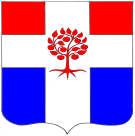 Администрациямуниципального образования  Плодовское  сельское  поселениемуниципального образования  Приозерский  муниципальный районЛенинградской  областиП О С Т А Н О В Л Е Н И Е                  от   29 декабря 2016 года                              № 457В соответствии со ст.145 Трудового кодекса Российской Федерации,   в целях создания прозрачного механизма оплаты труда руководителя, его заместителей, главного бухгалтера и среднемесячной заработной платы работников (без учета заработной платы руководителя, его заместителей, главного бухгалтера) МКУК Плодовский культурно-спортивный комплекс, руководствуясь Уставом муниципального образования Плодовское сельское поселение, администрация муниципального образования Плодовское сельское поселение ПОСТАНОВЛЯЕТ:Установить на 2017 год предельный уровень соотношения среднемесячной заработной платы руководителя, его заместителей, главного бухгалтера и среднемесячной заработной платы работников (без учета заработной платы руководителя, его заместителей, главного бухгалтера) МКУК Плодовский культурно-спортивный комплекс, равный 2.Соотношение среднемесячной заработной платы руководителя, его заместителей главных бухгалтеров и среднемесячной заработной платы работников (без учета заработной платы руководителя, его заместителя, главного бухгалтера) МКУК Плодовский культурно-спортивный комплекс, формируемой за счет всех источников финансового обеспечения, рассчитывается за календарный год.Настоящее постановление вступает в силу с даты подписания.Опубликовать настоящее постановление в  СМИ и на официальном сайте по адресу http://plodovskoe.spblenobl.ru/.Контроль за исполнением постановления возложить на начальника сектора экономики и финансов - Космачеву В.В.Глава администрации                                                                                           Л. А. ШвиридС приложением к настоящему постановлению можно ознакомиться на официальном сайте МО по адресу http://plodovskoe.spblenobl.ru/.Об установлении предельного уровня соотношения среднемесячной заработной платы руководителя, его заместителей, главного бухгалтера и среднемесячной заработной платы работников (без учета заработной платы руководителя, его заместителей, главного бухгалтера) МКУК Плодовский культурно-спортивный комплекс на 2017 год